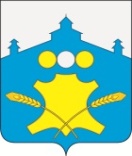 Сельский Совет Григоровского сельсоветаБольшемурашкинского муниципального района Нижегородской области       РЕШЕНИЕ                              09 сентября 2014года                                                                                                        №23Об утверждении генерального плана Григоровского сельсоветаБольшемурашкинского муниципального района Нижегородской области
                 В целях создания условий для устойчивого развития Григоровского сельсовета, руководствуясь Градостроительным кодексом Российской Федерации, Федеральным законом от 06.10.2003 №131-ФЗ «Об общих принципах организации местного самоуправления в Российской Федерации», постановлением администрации Большемурашкинского муниципального района от 21.02.2013 года № 104  «О подготовке генерального плана Григоровского сельсовета Большемурашкинского муниципального района Нижегородской области», Уставом Григоровского сельсовета, учитывая протокол публичных слушаний, заключение о результатах публичных слушаний по проекту генерального плана,  сельский Совет Григоровского сельсовета РЕШИЛ:1. Утвердить генеральный план Григоровского сельсовета согласно приложениям.
2. Разместить генеральный  план  на официальном сайте администрации Большемурашкинского района в разделе «Сельские администрации»
3. Решение вступает в силу со дня его  официального  обнародования .
4. Направить настоящее решение  в администрацию Григоровского сельсовета .
5. Контроль за исполнением настоящего решения возложить на главу администрации Григоровского сельсовета Козлова Н.Н.

Глава  местного самоуправления,
председатель сельского Совета                                                       Н.И.Дарявина